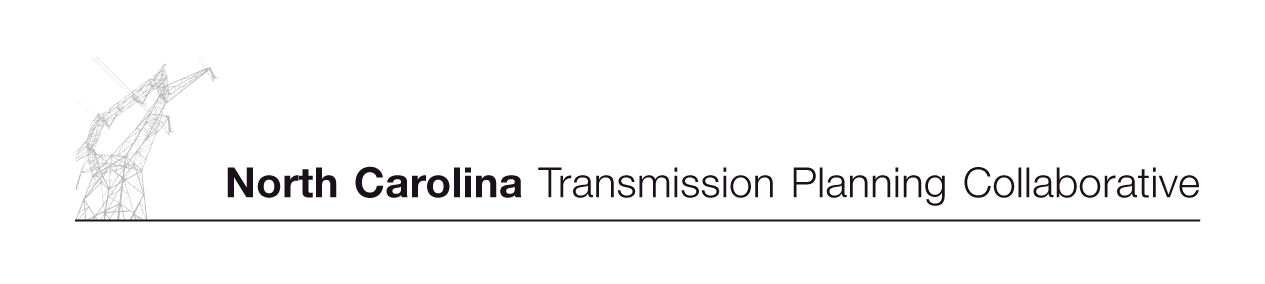 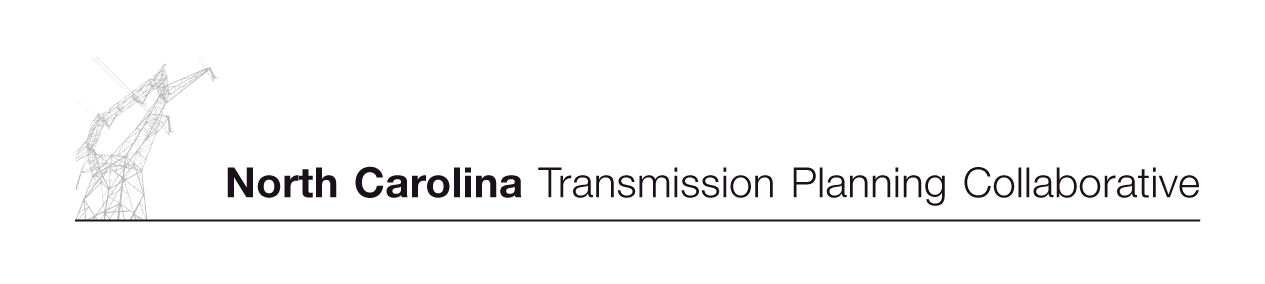 Form to Request a Local Economic StudyAttach additional information as necessary.Date of SubmittalSubmitting Company (TAG participant)Company ContactContact Phone Number Contact E-Mail AddressSink
1.  Specify the sink control area. 2.  Specify LSE, if applicable.Source
1.  Specify the source control area. 2.  Specify if the transaction is a system purchase or purchase from a specific generator(s).  If from a specific generator(s), provide location of the generator for proper modeling.  Attach interconnection one-line diagram as necessary.Point-of-Receipt/Point-of Delivery Path: (Examples: DEC/DEP; AEP/DEC; SCEG/DEP; SOCO/DEC)Maximum Capacity in MWSummerWinterStart dateEnd date, if applicablePurpose and benefit for this study request.